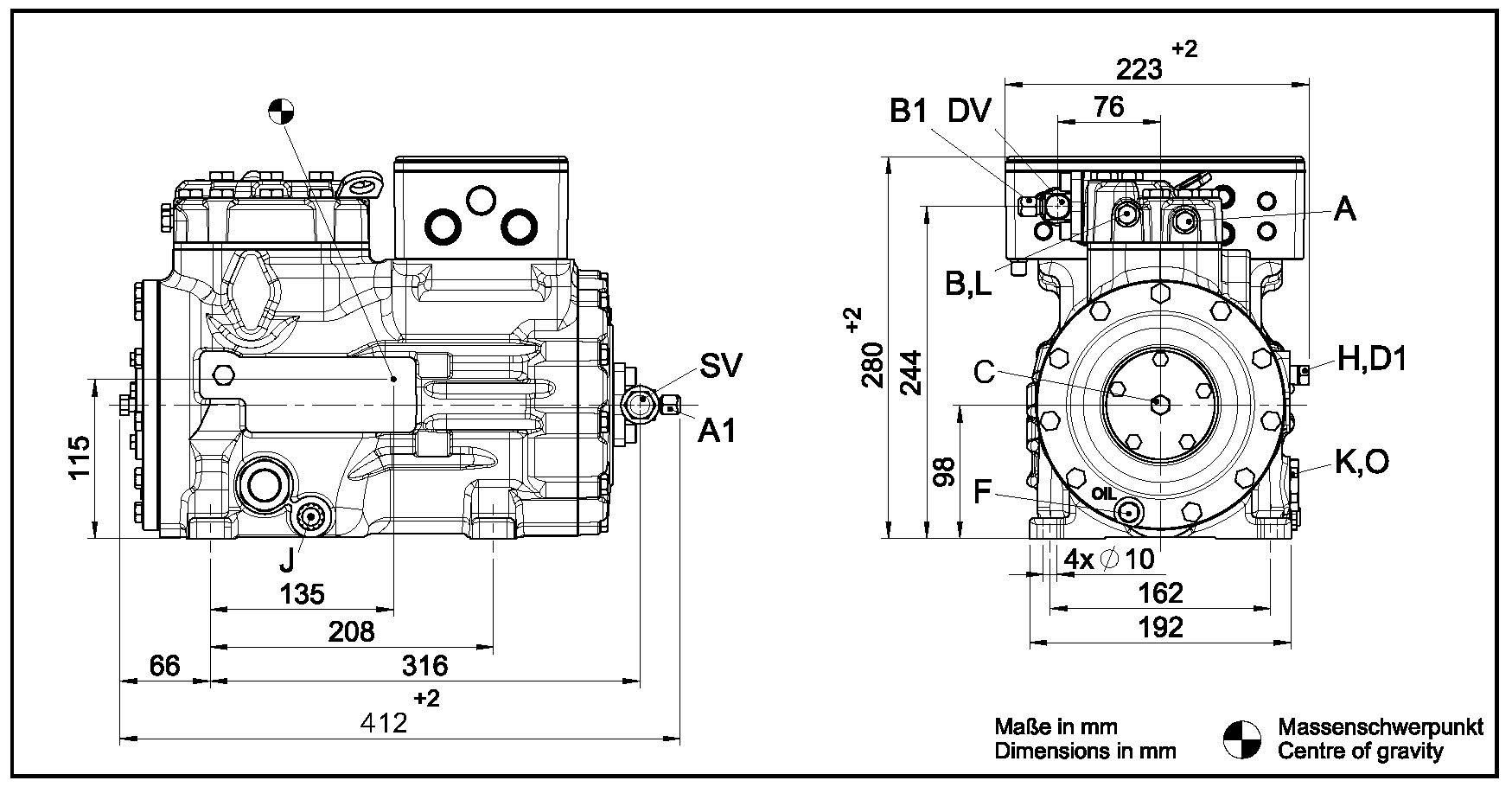 Размеры и подключенияРазмеры и подключенияРазмеры и подключенияSVЗапорный клапан на всасывании, труба ø 16 - 5/8DVЗапорный клапан на нагнетании, труба ø 12 - 1/2AПодключение на всасывании, неблокируемое 1/8 " NPTFA1Подключение на всасывании, блокируемое 7/16 " UNFBПодключение на нагнетании, неблокируемое 1/8 " NPTFB1Подключение на нагнетании, блокируемое 7/16 " UNFCПодключение реле контроля масла OIL 1/8 " NPTFD1Возврат масла из маслоотделителя 1/4 " NPTFFСлив масла M 8HПробка для заливки масла 1/4 " NPTFJПодогреватель масла в картере 3/8 " NPTFKСмотровое стекло 1 1/8 " - 18 UNEFLПодключение защитного термостата на нагнетании 1/8 " NPTFOПодключение регулятора уровня масла 1 1/8 " - 18 UNEF